Sanborn Regional Middle School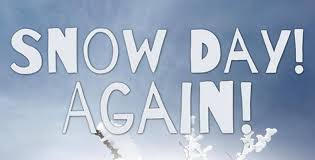              Tuesday, December 3, 2019 ~ Today is a 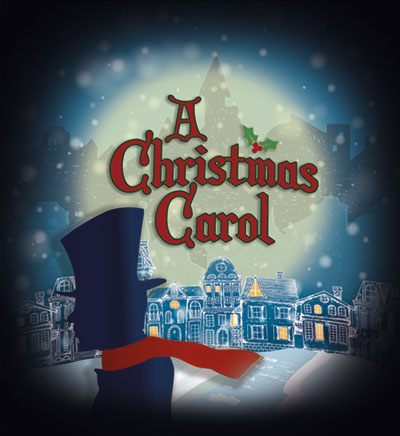 								Sanborn Community Presents:							  the seasonal favorite A Christmas Carol								SRHS Auditorium							Friday December 6, 7:00 PM							Saturday Matinee, December 7, 2:00 PM							*Snow date: Sunday, December 8, 2:00 PMAFTER-SCHOOL ACTIVITIESDATES TO KEEP IN MIND Friday, December 6 – School Play, A Christmas Carol – 7:00 PM, SRHS AuditoriumSaturday, December 7 – School Play, A Christmas Carol – 2:00 PM Matinee, SRHS AuditoriumFriday, December 13 – School Dance, All grades, SRMS Gym, 7:00 PM – 9:00 PMDATEDecember 3TuesdayDecember 4WednesdayDecember 5ThursdayDecember 6FridayDecember 9MondayClubs and Activities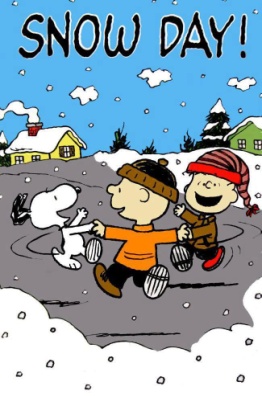 Play Rehearsal5:00-7:30SRHSPlay Rehearsal5:00-7:30SRHSA Christmas Carol7:00 PMSRHS AuditoriumStudent Council2:30-3:30BasketballBOYS A3:00-4:30 SWASEYBus 201BOYS B5:00-6:30 SRMSGIRLS A4:30-6:00 SWASEYGIRLS B2:30-4:00 SRMSBOYS A4:00-5:30 SRMSBOYS BHOME3:30GIRLS A2:30-4:00 SRMSGIRLS BHOME5:00BOYS AAWAY3:30BOYS B5:00-6:30 SRMSGIRLS AAWAY5:00GIRLS B2:30-4:00 SRMSBOYS AHOME3:30BOYS BAWAY5:00GIRLS AHOME3:30GIRLS BAWAY3:30